Додатки: 		1. Додаток 1 до тендерної документації. 2. Додаток 2 до тендерної документації.3. Додаток 3 до тендерної документації.4. Додаток 4 до тендерної документації.5. Додаток 5 до тендерної документації.Додаток  1до тендерної документації ФОРМА " ТЕНДЕРНА ПРОПОЗИЦІЯ" (форма, яка подається Учасником на фірмовому бланку)Ми, (найменування Учасника), надаємо свою пропозицію щодо участі у відкритих торгах по предмету закупівлі: ДК 021:2015 – 09310000-5 - Електрична енергія (Електрична енергія).Вивчивши тендерну документацію ми, уповноважені на підписання Договору, маємо можливість та погоджуємося виконати вимоги Замовника та Договору на умовах, зазначених у пропозиції за наступними цінами:1. У разі визначення нас переможцем та прийняття рішення про намір укласти договір про закупівлю, ми візьмемо на себе зобов'язання виконати всі умови, передбачені договором.2. Ми погоджуємося дотримуватися умов цієї пропозиції не менше ніж 90 днів із дати кінцевого строку подання тендерних пропозицій. Наша пропозиція буде обов'язковою для нас і може бути прийнята Вами у будь-який час до закінчення зазначеного терміну.3. Ми погоджуємося з умовами, що Ви можете відхилити нашу чи всі тендерні пропозиції відкритих торгів згідно з умовами тендерної документації, та розуміємо, що Ви не обмежені у прийнятті будь-якої іншої пропозиції з найбільш економічно вигідними для Вас умовами. 4. Якщо нас буде визначено переможцем торгів, ми беремо на себе зобов’язання: - підписати договір відповідно до проекту Договору  до тендерної документації із замовником не пізніше ніж через 15 днів з дня прийняття рішення про намір укласти договір про закупівлю та не раніше ніж через 5 днів з дати оприлюднення в електронній системі закупівель повідомлення про намір укласти договір про закупівлю;- надати тендерну пропозицію, перераховану за ціною, отриманою за результатами електронного аукціону.Посада         								Власне ім’я ПРІЗВИЩЕМППримітки: 1. Учасник  у  пропозиції (за формою  наведеною у Додатку  1 до тендерної документації) визначає ціну на товар, які  він пропонує надати за договором з урахуванням усіх своїх витрат, податків і зборів, що сплачуються або мають бути сплачені.
2.  Ціна пропозиції повинна бути чітко визначена та враховувати повну вартість електричної енергії як товару, податок на додану вартість, вартість послуг з передачі електричної енергії оператором системи передачі.3.  В разі надання  пропозиції учасником - не платником ПДВ, така пропозиція надається без врахування ПДВ та у графі «Загальна вартість товару з ПДВ» учасником зазначається «Вартість товару без ПДВ».Додаток  2до тендерної документації Інформація про необхідні технічні, якісні та кількісні характеристики предмета закупівлі , в тому числі відповідна технічна специфікаціяТЕХНІЧНА СПЕЦИФІКАЦІЯВ місцях де технічна специфікація містить посилання на стандартні характеристики, технічні регламенти та умови, вимоги, умовні позначення та термінологію, пов’язані з товарами, роботами чи послугами, що закуповуються, передбачені існуючими міжнародними, європейськими стандартами, іншими спільними технічними європейськими нормами, іншими технічними еталонними системами, визнаними європейськими органами зі стандартизації або національними стандартами, нормами та правилами, біля кожного такого посилання вважати вираз «або еквівалент». Таким чином вважається, що до кожного посилання додається вираз «або еквівалент».Технічні, якісні характеристики предмета закупівлі повинні відповідати вимогам чинного законодавства із захисту довкілля, відповідати основним вимогам державної політики України в галузі захисту довкілля та вимогам чинного природоохоронного законодавства.1. Обсяг постачання електричної енергії: 245190 кВт⸳год.2. Термін постачання: по 31.12.2024 року.3. Місце постачання: 37600, Полтавська обл., м. Миргород, вул. Гоголя, 172,              вул. Лікарняна, 1-В.4. Режим роботи: цілодобово.5. Клас напруги: 2 клас (група Б).6. Відносини між енергопостачальною організацією та споживачем електричної енергії регулюються наступними документами:Законом України "Про публічні закупівлі";Законом України від 13.04.2017 № 2019-VIII  "Про ринок електричної енергії";Постановою НКРЕКП від 14.03.2018 № 312 "Про затвердження Правил роздрібного ринку електричної енергії";- Постановою НКРЕКП від 14.03.2018 № 307 "Про затвердження Правил ринку";  Постановою	НКРЕКП від 27.12.2017 № 1469 "Про затвердження Ліцензійних умов провадження господарської діяльності з постачання електричної енергії споживачу"»;Іншими нормативно-правовими актами, прийнятими на виконання Закону України «Про ринок електричної енергії».Вимоги щодо якості електричної енергії:Для забезпечення безперервного надання послуг з постачання електричної енергії Споживачу, Постачальник зобов’язується здійснювати своєчасну закупівлю електричної енергії в обсягах, що за належних умов забезпечать задоволення попиту на споживання електричної енергії Споживачем.Постачальник зобов’язується забезпечити комерційну якість послуг, які надаються Споживачу за цим Договором, що передбачає вчасне та повне інформування Споживача про умови постачання електричної енергії, ціни на електричну енергію та вартість послуг, що надаються, надання роз’яснень щодо положень актів чинного законодавства, якими регулюються відносини Сторін, ведення точних та прозорих розрахунків зі Споживачем, а також можливість вирішення спірних питань шляхом досудового врегулювання.Споживач має право на отримання компенсації за недотримання Постачальником показників комерційної якості послуг. Постачальник зобов’язується надавати компенсацію Споживачу за недотримання Постачальником показників комерційної якості послуг у порядку, затвердженому Регулятором, та опубліковується ним на своєму офіційному веб-сайті (порядок надання компенсацій та їх розміри).ПОРЯДОК ПОСТАЧАННЯ ТОВАРУ (електричної енергії)Постачання електричної енергії повинно здійснюватись у відповідності до вимог «Правил роздрібного ринку електричної енергії , затверджених Постановою  НКРЕКП від 14.03.2018 № 312. Учасник повинен добросовісно виконувати свої фінансові зобов’язання перед іншими учасниками ринку електричної енергії, відповідно до «Правил ринку», затверджених Постановою НКРЕКП від 14.03.2018  № 307 (у редакції постанови НКРЕКП від 24.06.2019 № 1168).Під час постачання електричної енергії учасник повинен забезпечити реалізацію права замовника на особистий прийом відповідною службовою (посадовою) особою постачальника електричної енергії, з метою можливості оперативного вирішення проблемних питань, які можуть виникати під час купівлі-продажу електричної енергії між електропостачальником та споживачем, у відповідності до вимог п. 8.3.17 та п.8.3.6. «Правил роздрібного ринку електричної енергії».Посада         								Власне ім’я ПРІЗВИЩЕМПДодаток  3до тендерної документації Розділ І. Вимоги до учасників та інші вимогиПерелік документів, які має надати учасник закупівлі у складі своєї пропозиції в електронному вигляді, оформлених належним чином та відповідно до чинного законодавства:1. «Цінова пропозиція» — заповнюється згідно Додатку 1 до тендерної документації.2. «Інформація про необхідні технічні, якісні та кількісні характеристики предмета закупівлі, в тому числі відповідна технічна специфікація» — заповнюється згідно Додатку 2 до тендерної документації.3. «Вимоги до учасників та інші вимоги» – форми згідно Додатку 3 до тендерної документації.4. «Проект договору постачання електричної енергії» — Додаток 4 до тендерної документації5. «Лист-згода на обробку персональних даних» — заповнюється згідно Додатку 5 до тендерної документації.6. Довідка учасника у довільній формі, яка містить відомості про учасника: - реквізити (місцезнаходження, телефон для контактів);- керівництво (посада, ім’я, по батькові, телефон для контактів); - інформація про реквізити банку (банків), в яких відкриті рахунки Учасника, інформація про платіжні реквізити, за якими буде здійснюватися оплата за договором в разі акцепту;- інформація щодо особи, що уповноважена на укладання договору та особи, що уповноважена на підписання пропозиції.- копія документа, що підтверджує статус платника податків, завірена підписом уповноваженої особи: для платників податку на додану вартість – витяг з реєстру платників податку на додану вартість або копія свідоцтва платника ПДВ; для платника єдиного податку - витяг з реєстру платників єдиного податку або свідоцтво платника єдиного податку;7. Завірена учасником копія діючого Статуту (у останній редакції) або код доступу до результату надання адміністративних послуг, за яким можна отримати доступ до перегляду Статуту такого Учасника, або скан-копію рішення Загальних зборів чи іншого уповноваженого органу учасника про провадження діяльності на основі модельного статуту (Дана вимога стосується учасників - юридичних осіб).8. Витяг з Єдиного державного реєстру юридичних осіб та фізичних осіб – підприємців (або виписка).9. Учасник повинен бути включений до переліку суб’єктів господарської діяльності, які мають ліцензії з постачання електричної енергії, який розміщений на офіційному веб-сайті Національної комісії, що здійснює державне регулювання у сферах енергетики та комунальних послуг.10. Інформацію про право підписання договору про закупівлю:юридична особа надає:- виписку (витяг) з протоколу зборів засновників (учасників, акціонерів, власників) про призначення директора, (президента, голови правління підприємства тощо) учасника або наказ про призначення керівника учасника або інший розпорядчий документ про призначення керівника – відповідно до положень статуту (положення) учасника, або довіреність, або доручення на підписанта договору (оформлене з урахуванням статутних документів, у разі, якщо підписант договору довірена особа);фізична особа, у тому числі фізична особа–підприємець надає:- копію довідки про надання ідентифікаційного коду (у разі відсутності з релігійних переконань -  копія сторінки паспорту з відповідною відміткою).- довіреність, або доручення на підписанта договору (у разі, якщо підписант договору довірена особа).Додаткові документи:11. Довідка в довільній формі, про наявність у учасника кол-центру згідно з вимогами, встановленими нормативно-правовими актами НКРЕКП або, у разі, якщо створення кол-центру не є обов‘язковим для учасника - довідку з інформацією про засоби комунікації та службову особу(осіб) учасника на яку(яких) покладено обов‘язок здійснення комунікації із споживачами (контактний телефон, посада прізвище, ім‘я по-батькові та графік роботи).12. Довідка (у довільній формі), що засвідчує можливість надання замовнику платіжних документів, а також надання замовником графіків споживання електричної енергії та величини потужностей (у разі, якщо вони змінюються більше ніж на 10%) та іншу інформацію передбачену договором постачання електричної енергії, швидко та безоплатно у центрі обслуговування клієнтів, представництві, офісі учасника тощо та через персональну сторінку споживача на веб-сайті електропостачальника у порядку, передбаченому договором про постачання електричної енергії споживачу. 13. Гарантійний лист в довільній формі про те, що учасником виконано вимоги «Правил роздрібного ринку електричної енергії» щодо особистого кабінету споживача, зокрема, що в особистому кабінеті споживача реалізована технічна можливість донесення до Споживача інформації про:  • діючі ціни (тарифи), за якими здійснюється розрахунок за електричну енергію;  • значення попередніх та поточних показів засобу вимірювання;  • обсяг електричної енергії у порядку надання електропостачальником споживачу даних щодо споживання ними електричної енергії;  • надлишок (переплату) оплаченої, але не спожитої електричної енергії або недоплату за спожиту, але не оплачену електричну енергію;  • телефони для подання претензій, скарг та надання повідомлень про загрозу для безпеки експлуатації електросистем;  • реквізити для оплати спожитої електричної енергії (розрахунковий рахунок електропостачальника, номер особового рахунка або номер договору споживача);  • період, за який проводиться розрахунок;  • суму до оплати та дату, до якої необхідно сплатити;Наведена у гарантійному листі інформація повинна бути достовірною.14. Довідка в довільній формі  про наявність в учасника всіх необхідних для забезпечення безперебійного електропостачання об’єктів замовника договорів із іншими  учасниками ринку електричної енергії, передбачених ст. 4 Закону України «Про ринок електричної енергії» №2019-VIII від 13.04.2017 року. Довідка має містити повний перелік договорів, що вимагаються чинним законодавством та укладені учасником договори для забезпечення можливості здійснення діяльності з постачання електричної енергії, в тому числі, безперебійного електропостачання до об‘єктів замовника із зазначенням предмету договору, номеру договору та дати його укладання. 15. Для підтвердження можливості забезпечення учасником реалізації прав, передбачених п.12 цього додатку, у складі пропозиції учасник повинен надати Довідку про створення Учасником на території Полтавської області Центру обслуговування споживачів, згідно з вимогами «Правил роздрібного ринку», затверджених Постановою НКРЕКП від 14.03.2018  № 312 (зі змінами), який щоденно (окрім вихідних та святкових днів, встановлених законодавством України) приймає звернення/скарги/претензії споживачів, надає роз’яснення та інформацію, передбачену законодавством, з єдиним вікном для прийому та видачі документів щодо постачання електричної енергії та в якому проводиться особистий прийом споживачів (довідка надається за формою 1 до Додатку 3). Для підтвердження наявності Центру обслуговування  споживачів  на території Полтавської області Учасник повинен надати довідку від НКРЕКП з підтвердженням даної інформації.Форма 1 до Додатку 3Довідка про  власний центр обслуговування споживачівУчасник _____________________ підтверджує, що у центрі обслуговування споживачів  за вказаною адресою щоденно (окрім вихідних та святкових днів, встановлених законодавством України) здійснюється прийом звернень/скарг/претензій споживачів, надаються роз’яснення та інформація, передбачені законодавством, функціонує єдине вікно для прийому та видачі документів щодо постачання електричної енергії,  а також проводиться особистий прийом споживачів згідно встановленого графіку.Копія(ї) документу(ів), що підтверджують право власності (користування) на нерухоме майно, в якому розташований центр обслуговування споживачів, а також положення про центр обслуговування споживачів, додаються.Уповноважена особа (або керівник)  Учасника  _____________ (прізвище, ініціали)  На підтвердження інформації, зазначеної в Довідці (форма 1 до додатка 3) учасник в складі тендерної пропозиції надає:Положення про Центр обслуговування, яке затверджено у встановленому законодавством порядку;На підтвердження наявності права власності (користування) нерухомим майном, в якому розташований центр обслуговування споживачів, Учасник надає копію(ї) документу(ів), що підтверджують право власності (користування) на нерухоме майно, в якому розташований центр обслуговування споживачів. Відомості щодо вартісних показників даного майна (оренди даного майна) можуть бути приховані Учасником.15.1. Учасники для яких  створення центрів обслуговування споживачів  не є обов’язковим,  надають довідку про наявність власного окремого структурного підрозділу на території Полтавської області або посадової особи, з робочим місцем на території Полтавської області, на яких покладається забезпечення дотримання визначеного «Правилами  роздрібного ринку електричної енергії» порядку розгляду звернень/скарг/претензій споживачів та проведення особистого прийому споживачів (довідка надається за формою 2 до Додатку 3).Форма 2 до Додатку 3Довідка про наявність власного  структурного підрозділу  УчасникаУчасник _____________________ підтверджує, що у зазначеному підрозділі  (зазначеною посадовою особою) щоденно (окрім вихідних та святкових днів, встановлених законодавством України) здійснюється прийом звернень/скарг/претензій споживачів, надаються роз’яснення та інформація, передбачені законодавством, а також проводиться особистий прийом споживачів.Копія(ї) документу(ів), що підтверджують право власності (користування) на нерухоме майно, де розташований зазначений у п.1 Довідки підрозділ Учасника, або розташоване робоче місце посадової особи учасника, положення про власний структурний підрозділ (або посадова інструкція та наказ на призначення посадової особи учасника), а також довідки від ОСР додаються.Уповноважена особа (або керівник)  Учасника  _____________ (прізвище, ініціали)  На підтвердження інформації зазначеної в Довідці (форма 2 до додатка ___) учасник в складі тендерної пропозиції надає:- Копія(ї) документу(ів), що підтверджують право власності (користування) на нерухоме майно, де розташований зазначений у п.1 Довідки підрозділ Учасника, або розташоване робоче місце посадової особи учасника. Відомості щодо вартісних показників даного майна (оренди даного майна) можуть бути приховані Учасником.- Положення про власний структурний підрозділ учасника, яке затверджено у встановленому законодавством порядку, та яке згідно вимог ст. 64 Господарського Кодексу України, підтверджує створення Учасником такого власного структурного підрозділу, який за визначеними у цьому положенні функціями забезпечує дотримання визначеного «Правилами  роздрібного ринку електричної енергії» порядку розгляду звернень/скарг/претензій споживачів та проведення особистого прийому;- Затверджену у встановленому законодавством порядку посадову інструкцію посадової особи Учасника, на яку покладається забезпечення дотримання визначеного «Правилами  роздрібного ринку електричної енергії» порядку розгляду звернень/скарг/претензій споживачів та проведення особистого прийому споживачів (у разі наявності такої особи та зазначення про неї інформації у довідці). Посадова інструкція повинна передбачати виконання обов‘язків, необхідних для забезпечення  розгляду звернень/скарг/претензій споживачів та проведення особистого прийому споживачів;- Наказ про призначення посадової особи учасника, з робочим місцем на території Полтавської області, на яку покладається забезпечення дотримання визначеного «Правилами  роздрібного ринку електричної енергії» порядку розгляду звернень/скарг/претензій споживачів та проведення особистого прийому споживачів (у разі наявності такої особи та зазначення про неї інформації у довідці);- Для документального підтвердження того, що створення центру обслуговування споживачів не є обов’язковим для учасника, в зв’язку з тим, що  ним обслуговується менше 50000 споживачів (відповідно до вимог Постанови НКРЕКП від14.03.2018 № 312 "Про затвердження Правил роздрібного ринку електричної енергії"), такий учасник повинен надати довідки від всіх операторів системи розподілу, з якими учасником укладено договори електропостачальника про надання послуг з розподілу електричної енергії, з інформацією про кількість споживачів, яких він обслуговує на території відповідного оператора системи розподілу електричної енергії. Довідки повинні бути видані в поточному році. 16. Для підтвердження можливості забезпечення учасником реалізації прав, передбачених п. 11 цього додатку , у складі пропозиції учасник повинен надати Довідку про наявність в учасника кол-центру / контакт-центру згідно з вимогами встановленими Постановою НКРЕКП «Про затвердження Мінімальних вимог до якості обслуговування споживачів електричної енергії кол-центрами»  № 373 від 12.06.2018 р. (довідка надається за формою 3 до Додатку 3).Форма 3 до Додатку 3Для підтвердження інформації, вказаній у Довідці (форма 3 до додатку 3),  учасник в складі тендерної пропозиції надає:  - Положення про кол-центр/контакт-центр Учасника, затверджене у встановленому законодавством порядку;- Інформацію щодо кількості прийнятих кол-центром/контакт-центром звернень за тематикою за формою згідно з додатком 1 до  Мінімальних організаційно-технічних вимог до функціонування кол-центрів електропостачальників,  встановлених Постановою НКРЕКП від 12.06.2018 р.  № 373, за останній звітний період, що передує даті оприлюднення закупівлі. 16.1. У разі, якщо створення кол-центру у відповідності до вимог Постанови НКРЕКП «Про затвердження Мінімальних вимог до якості обслуговування споживачів електричної енергії кол-центрами»  № 373 від 12.06.2018 р. не є обов‘язковим для учасника, такий учасник надає  довідку в довільній формі  з інформацією про засоби комунікації із споживачами, підрозділ на який учасником покладено обов‘язок здійснення комунікації із споживачами або, у разі відсутності підрозділу, про службову особу (осіб) учасника на яку(яких) покладено обов‘язок здійснення комунікації із споживачами (контактний телефон, посада прізвище, ім‘я по-батькові та графік роботи).Для документального підтвердження того, що створення кол-центру не є обов’язковим для учасника, в зв’язку з тим, що  ним обслуговується менше 100 000 споживачів,  такий учасник повинен надати довідки від всіх операторів системи розподілу, з якими учасником укладено договори електропостачальника про надання послуг з розподілу електричної енергії, з інформацією про кількість споживачів, яких він обслуговує на території відповідного оператора системи розподілу. Довідки повинні бути видана в поточному році.17. Учасник зобов’язаний забезпечити комерційну якість постачання електричної енергії, що передбачає вчасне та повне інформування замовника про умови постачання електричної енергії, ціни на електричну енергію та вартість супутніх послуг, що надаються, надання роз’яснень щодо положень актів чинного законодавства, якими регулюються відносини Сторін, ведення точних та прозорих розрахунків, а також можливість вирішення спірних питань шляхом досудового врегулювання, а також  право на отримання компенсації за недотримання показників комерційної якості послуг. Учасник повинен дотримуватись гарантованих стандартів якості електропостачання. З метою отримання Замовником інформації про дотримання учасником загальних та гарантованих стандартів якості електропостачання та надання компенсацій за недотримання гарантованих стандартів якості електропостачання споживачам, в порядку передбаченому Постановою НКРЕКП «Про затвердження Порядку забезпечення стандартів якості електропостачання та надання компенсацій споживачам за їх недотримання» № 375 від 12.06.2018 р.  учасники   у складі пропозиції надають:- Інформацію щодо дотримання загальних та гарантованих стандартів якості електропостачання за формою, згідно додатку 8 до постанови НКРЕКП №375 від 12.06.2018 р., яка була подана НКРЕКП з дотриманням встановлених термінів (за останній звітній період) та оприлюднена на сайті Учасника на виконання вказаної постанови НКРЕКП.- Звіт за формою 14-НКРЕКП-постачанння (квартальна) «Звіт щодо показників комерційної якості надання послуг з постачання електричної енергії», затвердженою Постановою НКРЕКП «Про затвердження форм звітності щодо показників якості електропостачання та інструкцій щодо їх заповнення» № 374 від 12.06.2018 року за  останній квартал, що передує даті оприлюднення закупівлі.18. Система управління діяльністю учасника з постачання електричної енергії повинна відповідати вимогам стандартів на системи управління ISO 9001:2015 (або еквівалент). Сфера сертифікації – постачання електричної енергії. На підтвердження  учасник у складі пропозиції повинен надати сертифікат виданий на ім’я учасника, діючий на дату подання пропозиції.19. З метою доведення своєї надійності та спроможності Учасник у складі тендерної пропозиції повинен надати довідку/гарантійний лист у довільній формі про те, що Учасник у період з 2021 року по день подання пропозиції не набував статусу "переддефолтний" та "дефолтний" та відповідна інформація не була опублікована на сайті НЕК «Укренерго». 20. Учасник повинен надати гарантійний лист, підписаний уповноваженою особою, щодо гарантування виконання договірних зобов’язань з постачання електричної енергії, в разі перемоги на торгах. В тому числі, що у разі невиконання або неналежного виконання свого зобов’язання щодо забезпечення постачання електричної енергії, а саме: у разі непогодження оператором системи розподілу (обленерго) зміни постачальника, зважаючи на що замовник буде змушений укласти договір з постачальником «останньої надії» або у разі набуття постачальником статусу «дефолтного», в зв‘язку з чим постачання електричної енергії покупцю буде здійснюватися постачальником «останньої надії», постачальник зобов’язаний відшкодувати різницю між тарифом постачальника «останньої надії» та договірною ціною (тарифом) договору та повне відшкодування збитків завданих у зв’язку з неможливістю виконання постачальником своїх гарантійних зобов’язань.21. Учасник повинен надати довідку у довільній формі, що Учасник забезпечив функціонування свого веб-сайту в мережі Інтернет, в якому, зокрема, вказав засоби комунікації (поштову адресу, номер телефону для звернення споживачів, адреси та телефони центрів обслуговування споживачів, електронну пошту для прийому електронних повідомлень від споживачів), розмістив нормативно-правові акти, що регулюють діяльність на ринку електричної енергії, згідно з якими електропостачальник здійснює ліцензовану діяльність, інформацію щодо порядку подання споживачами звернень, скарг, претензій, надання повідомлень про загрозу електробезпеці та їх розгляду, із посиланнями на сайт Учасника, на якому розміщені усі вищезазначені вимоги. У випадку відсутності та/або невідповідності поданої інформації з сайтом Учасника Замовник має право відхилити пропозицію Учасника. Додатково Учасник повинен надати документ, який підтверджує реєстрацію доменного імені. 22. Учасник повинен надати довідку довільної форми із зазначенням інформації, що постачальник є учасником РДН/ВДР, яка міститься на сайті Оператора ринку в розділі «Реєстр учасників РДН/ВДР» зі статусом «активний» (з відповідним посиланням на сайт).23. Учасник повинен надати довідку довільної форми із зазначенням інформації, що учасник є у переліку постачальників електричної енергії з якими НЕК «УКРЕНЕРГО» укладено договори про надання послуг з передачі електричної енергії, розміщений на сайті ДП «НЕК «Укренерго» (з відповідним посиланням на сайт).24. Учасник повинен надати довідку довільної форми із посиланням на інтернет сторінку оператора системи розподілу (далі - ОСР), де Учасник повинен бути вказаний у Переліку електропостачальників, що уклали Договір про розподіл електричної енергії із ОСР, на території якого буде проводитися постачання електричної енергії Замовнику.25. Учасник повинен надати довідку довільної форми про те, що на дату подання пропозиції він не надсилав повідомлення про припинення участі на ринку електричної енергії відповідно до п. 1.6 Правил ринку, затверджених Постановою НКРЕКП від 14.03.2018 №307, та не має намір припинити участь на ринку електричної енергії.Примітки: У разі неможливості надання/ненадання учасником будь-якого документа у складі пропозиції - учасник повинен надати замість нього лист пояснення з зазначенням підстави не надання документа з посиланням на законодавчі акти.         Нерезиденти для виконання вимог щодо подання документів, передбачених тендерною документацією та  додатками до тендерної документації подають у складі своєї пропозиції документи, передбачені законодавством країн, де вони зареєстровані з перекладом на українську мову, завіреним нотаріально та легалізовані згідно з чинним законодавством України.Розділ ІІ. Перелік документів та інформації  для підтвердження відповідності учасника  кваліфікаційним критеріям, визначеним у статті 16 закону “про публічні закупівлі”**:**У разі участі об’єднання учасників підтвердження відповідності кваліфікаційним критеріям здійснюється з урахуванням узагальнених об’єднаних показників кожного учасника такого об’єднання на підставі наданої об’єднанням інформації.Форма 4 до Додатку 3ДОВІДКАПро наявність аналогічного договору (договорів)по предмету закупівлі за ДК 021:2015: 09310000-5 Електрична енергія.Посада         								Власне ім’я ПРІЗВИЩЕМПРозділ ІІІ. Підтвердження відповідності УЧАСНИКА  вимогам, визначеним у п. 47 Особливостей.Замовник не вимагає від учасника процедури закупівлі під час подання тендерної пропозиції в електронній системі закупівель будь-яких документів, що підтверджують відсутність підстав, визначених у пункті 47 Особливостей (крім абзацу чотирнадцятого цього пункту), крім самостійного декларування відсутності таких підстав учасником процедури закупівлі відповідно до абзацу шістнадцятого пункту 47 Особливостей.Учасник процедури закупівлі підтверджує відсутність підстав, зазначених в пункті 47 Особливостей  (крім підпунктів 1 і 7, абзацу чотирнадцятого цього пункту), шляхом самостійного декларування відсутності таких підстав в електронній системі закупівель під час подання тендерної пропозиції.Замовник самостійно за результатами розгляду тендерної пропозиції учасника процедури закупівлі підтверджує в електронній системі закупівель відсутність в учасника процедури закупівлі підстав, визначених підпунктами 1 і 7 цього пункту.Учасник  повинен надати довідку у довільній формі щодо відсутності підстави для  відмови учаснику процедури закупівлі в участі у відкритих торгах, встановленої в абзаці 14 пункту 47 Особливостей. Учасник процедури закупівлі, що перебуває в обставинах, зазначених у цьому абзаці, може надати підтвердження вжиття заходів для доведення своєї надійності, незважаючи на наявність відповідної підстави для відмови в участі у відкритих торгах. Для цього учасник (суб’єкт господарювання) повинен довести, що він сплатив або зобов’язався сплатити відповідні зобов’язання та відшкодування завданих збитків. Якщо замовник вважає таке підтвердження достатнім, учаснику процедури закупівлі не може бути відмовлено в участі в процедурі закупівлі.Якщо на момент подання тендерної пропозиції учасником в електронній системі закупівель відсутня технічна можливість підтвердження учасником відсутності окремих підстав, зазначених у пункті 47 Особливостей, шляхом самостійного декларування в електронній системі, то факт подання тендерної пропозиції вважається самостійним декларуванням відсутності таких підстав для відмови йому в участі в торгах за вимогами пункту 47 Особливостей.Розділ ІV. Перелік документів та інформації  для підтвердження відповідності ПЕРЕМОЖЦЯ вимогам, визначеним у п. 47 Особливостей.Переможець процедури закупівлі у строк, що не перевищує чотири дні з дати оприлюднення в електронній системі закупівель повідомлення про намір укласти договір про закупівлю, повинен надати замовнику шляхом оприлюднення в електронній системі закупівель документи, що підтверджують відсутність підстав, зазначених у підпунктах 3, 5, 6 і 12 та в абзаці чотирнадцятому пункту 47 Особливостей. Першим днем строку, передбаченого цією тендерною документацією та/ або Законом та/ або Особливостями, перебіг якого визначається з дати певної події, вважатиметься наступний за днем відповідної події календарний або робочий день, залежно від того, у яких днях (календарних чи робочих) обраховується відповідний строк.Документи, які надаються  ПЕРЕМОЖЦЕМ (юридичною особою):Документи, які надаються ПЕРЕМОЖЦЕМ (фізичною особою чи фізичною особою-підприємцем):Додаток  4до тендерної документації викладено окремим файломДодаток  5до тендерної документації Лист – згода        Я, ___________________ (посада) __________________________ (ПІБ), паспорт* серія __ № _____, виданий __.__.____ р. ________________________________________ (ким виданий), зареєстрований (а) за адресою _________________________________ (адреса реєстрації), фактично проживаю за адресою _________________________ (фактична адреса проживання), відповідно до Закону України «Про захист персональних даних» від 01.06.2010р. № 2297-VI, даю згоду на обробку, використання, поширення та доступ до персональних даних, які передбачено Законом України «Про публічні закупівлі», а також згідно з нормами чинного законодавства, моїх персональних даних (у т.ч. за необхідності - паспортні дані, ідентифікаційний код, свідоцтво про державну реєстрацію, свідоцтво платника податків, банківські реквізити, розрахункові рахунки, номери телефонів, електронні адреси або інша необхідна інформація, передбачена законодавством), відомостей, які надаю про себе для забезпечення участі у спрощеній закупівлі, цивільно-правових та господарських відносин, які безпосередньо стосуються цієї закупівлі.Уповноважена особа (або керівник) Учасника  _____________ Власне ім’я ПРІЗВИЩЕМП*або інший документ, передбачений статтею 13 Закону України «Про Єдиний державний  демографічний реєстр та документи, що підтверджують громадянство України, посвідчують особу чи її спеціальний статус» від 20.11.2012 № 5492VI, зі змінамиКомунальне некомерційне підприємство "Миргородська лікарня інтенсивного лікування" Миргородської міської радиКомунальне некомерційне підприємство "Миргородська лікарня інтенсивного лікування" Миргородської міської ради"ЗАТВЕРДЖЕНО"___________________ /Смородська А.В. м.п.Рішенням уповноваженої особи Комунального некомерційного підприємства "Миргородська лікарня інтенсивного лікування" Миргородської міської ради від 01.12.2023 № 204щодо проведення процедури відкритих торгів на закупівлю товару за предметомщодо проведення процедури відкритих торгів на закупівлю товару за предметомзгідно коду ДК 021:2015 (CPV 2008) – 09310000-5 - Електрична енергіязгідно коду ДК 021:2015 (CPV 2008) – 09310000-5 - Електрична енергіяЕлектрична енергіяЕлектрична енергіям. Миргород2023№Розділ 1. Загальні положенняРозділ 1. Загальні положення1231Терміни, які вживаються в тендерній документаціїТендерну документацію розроблено відповідно до вимог Закону України «Про публічні закупівлі» (далі — Закон) та Особливостей здійснення публічних закупівель товарів, робіт і послуг для замовників, передбачених Законом України «Про публічні закупівлі», на період дії правового режиму воєнного стану в Україні та протягом 90 днів з дня його припинення або скасування, затверджених постановою Кабміну від 12.10.2022 № 1178 (із змінами й доповненнями) (далі — Особливості).Терміни, які використовуються в цій документації, вживаються у значенні, наведеному в Законі та Особливостях.2Інформація про замовника торгів2.1повне найменуванняКомунальне некомерційне підприємство "Миргородська лікарня інтенсивного лікування" Миргородської міської ради (далі – Замовник)2.2місцезнаходженнявул. Гоголя, 172, м. Миргород, Полтавська область, 376002.3прізвище, ім’я та по батькові, посада та електронна адреса однієї чи кількох посадових осіб замовника, уповноважених здійснювати зв’язок з учасникамиСмородська Антоніна Валеріївна, фахівець з публічних закупівель, smorodskaya.1977@gmail.com, +380535546853з усіх питань, пов’язаних з організацією проведення процедури закупівлі, підготовкою та подачею тендерної пропозиції, та з метою отримання інформації щодо предмета закупівлі, або його технічних, якісних, кількісних характеристик звертатися через електронну систему закупівель3Процедура закупівлівідкриті торги з особливостями4Інформація про предмет закупівлі4.1назва предмета закупівлікод за ДК 021:2015 (CPV 2008) – 09310000-5 - Електрична енергія  (Електрична енергія)4.2опис окремої частини або частин предмета закупівлі (лота), щодо яких можуть бути подані тендерні пропозиціїЗакупівля здійснюється щодо предмета закупівлі в цілому.4.3місце, кількість, обсяг поставки товарів (надання послуг, виконання робіт)Планові показники потреби в електричній енергії до 31.12.2024 року складають: Обсяги – 245190 кВт⋅годМісце поставки – 37600, Полтавська обл., м. Миргород, вул. Гоголя, 172,  вул. Лікарняна, 1-В* У разі коли оприлюднення в електронній системі закупівель інформації про місцезнаходження замовника та/або місцезнаходження (для юридичної особи)/місце проживання (для фізичної особи) постачальника (виконавця робіт, надавача послуг), та/або місце поставки товарів, виконання робіт чи надання послуг (оприлюднення якої передбачено Законом та/або цими особливостями) несе загрозу безпеці замовника та/або постачальника, така інформація може зазначатися як назва населеного пункту місцезнаходження замовника та/або місцезнаходження (для юридичної особи)/місце проживання (для фізичної особи) постачальника (виконавця робіт, надавача послуг), та/або назва населеного пункту, в який здійснюється доставка товару (в якому виконуються роботи чи надаються послуги)4.4строки поставки товарів, виконання робіт, надання послугдо  31 грудня  2024 року включно 5Недискримінація учасників Вітчизняні та іноземні учасники всіх форм власності та організаційно-правових форм беруть участь у процедурах закупівель на рівних умовах.Відповідно до частини першої статті 5 Закону України «Про санкції» та інших нормативно-правових актів Замовником забезпечується дотримання принципу заборони закупівлі у суб’єктів господарювання, до яких застосовані санкції, або товар, який підпадає під дію санкцій. Механізми та комплектуючі, з яких складається предмет закупівлі не повинні походити (бути вироблені) підприємствами-виробниками, щодо яких застосовані санкції Україною або ввезення, яких заборонено на територію України. Уповноважена особа повідомляє потенційним учасникам, що на території України постійно контролюються та розглядаються відповідними державними органами обставини щодо дотримання Замовниками під час проведення тендерних процедур норм чинного законодавства України, в тому числі: Закону України «Про санкції» від 14.08.2014 р. № 1644-VII зі змінами та іншими нормативно-правовими актами, що регулюють цю сферу. Замовник також дискваліфікує учасників, які пропонують товар виготовлений фізичними та юридичними особами, які містяться у списках, до яких державою Україна застосовані санкції або ввезення, яких заборонено на територію України. Якщо учасник закупівлі є виробником продукції, що складає предмет закупівлі, такий учасник зобов’язаний надати документальне підтвердження державної реєстрації його потужностей виробництва, з зазначенням їх місце розташування та легалізації згідно чинного законодавства (об’єктів електрогенерації). У випадку, якщо учасник не є електрогенеруючою компанією, він зобов’язаний окремою довідкою у довільній формі повідомити про статус електропостачальника без можливості здійснювати електрогенерацію та країну походження товару.6Валюта, у якій повинна бути зазначена ціна тендерної пропозиції Валютою тендерної пропозиції є гривня. У разі якщо учасником процедури закупівлі є нерезидент,  такий учасник зазначає ціну пропозиції в електронній системі закупівель у валюті – гривня.7Мова (мови), якою  (якими) повинні бути  складені тендерні пропозиціїМова тендерної пропозиції – українська.Під час проведення процедур закупівель усі документи, що готуються замовником, викладаються українською мовою, а також за рішенням замовника одночасно всі документи можуть мати автентичний переклад іншою мовою. Визначальним є текст, викладений українською мовою.Стандартні характеристики, вимоги, умовні позначення у вигляді скорочень та термінологія, пов’язана з товарами, роботами чи послугами, що закуповуються, передбачені існуючими міжнародними або національними стандартами, нормами та правилами, викладаються мовою їх загальноприйнятого застосування.Уся інформація розміщується в електронній системі закупівель українською мовою, крім  тих випадків, коли використання букв та символів української мови призводить до їх спотворення (зокрема, але не виключно, адреси мережі Інтернет, адреси електронної пошти, торговельної марки (знака для товарів та послуг), загальноприйняті міжнародні терміни). Тендерна пропозиція та всі документи, які передбачені вимогами тендерної документації та додатками до неї, складаються українською мовою. Документи або копії документів (які передбачені вимогами тендерної документації та додатками до неї), які надаються Учасником у складі тендерної пропозиції, викладені іншими мовами, повинні надаватися разом із їх автентичним перекладом українською мовою. Виключення:1. Замовник не зобов’язаний розглядати документи, які не передбачені вимогами тендерної документації та додатками до неї та які учасник додатково надає на власний розсуд, у тому числі якщо такі документи надані іноземною мовою без перекладу. 2.  У випадку надання учасником на підтвердження однієї вимоги кількох документів, викладених різними мовами та за умови, що хоча б один з наданих документів відповідає встановленій вимогі, в тому числі щодо мови, замовник не розглядає інший(і) документ(и), що учасник надав додатково на підтвердження цієї вимоги, навіть якщо інший документ наданий іноземною мовою без перекладу).Розділ 2. Порядок унесення змін та надання роз’яснень до тендерної документаціїРозділ 2. Порядок унесення змін та надання роз’яснень до тендерної документаціїРозділ 2. Порядок унесення змін та надання роз’яснень до тендерної документації1Процедура надання роз’яснень щодо тендерної документаціїФізична/юридична особа має право не пізніше ніж за три дні до закінчення строку подання тендерної пропозиції звернутися через електронну систему закупівель до замовника за роз’ясненнями щодо тендерної документації та/або звернутися до замовника з вимогою щодо усунення порушення під час проведення тендеру. Усі звернення за роз’ясненнями та звернення щодо усунення порушення автоматично оприлюднюються в електронній системі закупівель без ідентифікації особи, яка звернулася до замовника. Замовник повинен протягом трьох днів з дати їх оприлюднення надати роз’яснення на звернення шляхом оприлюднення його в електронній системі закупівель. Замовник залишає за собою право не розглядати звернення учасників, які звернулися до замовника в інший спосіб, ніж через електронну систему закупівель, про що у складі тендерної пропозиції подається учасником письмова згода.У разі несвоєчасного надання замовником роз’яснень щодо змісту тендерної документації електронна система закупівель автоматично зупиняє перебіг відкритих торгів.Для поновлення перебігу відкритих торгів замовник повинен розмістити роз’яснення щодо змісту тендерної документації в електронній системі закупівель з одночасним продовженням строку подання тендерних пропозицій не менш як на чотири дні.2Внесення змін до тендерної документаціїЗамовник має право з власної ініціативи або у разі усунення порушень вимог законодавства у сфері публічних закупівель, викладених у висновку органу державного фінансового контролю відповідно до статті 8 Закону, або за результатами звернень, або на підставі рішення органу оскарження внести зміни до тендерної документації. У разі внесення змін до тендерної документації строк для подання тендерних пропозицій продовжується замовником в електронній системі закупівель, а саме в оголошенні про проведення відкритих торгів, таким чином, щоб з моменту внесення змін до тендерної документації до закінчення кінцевого строку подання тендерних пропозицій залишалося не менше чотирьох днів.Зміни, що вносяться замовником до тендерної документації, розміщуються та відображаються в електронній системі закупівель у вигляді нової редакції тендерної документації додатково до початкової редакції тендерної документації. Замовник разом із змінами до тендерної документації в окремому документі оприлюднює перелік змін, що вносяться. Зміни до тендерної документації у машинозчитувальному форматі розміщуються в електронній системі закупівель протягом одного дня з дати прийняття рішення про їх внесення.Розділ 3. Інструкція з підготовки тендерної пропозиціїРозділ 3. Інструкція з підготовки тендерної пропозиціїРозділ 3. Інструкція з підготовки тендерної пропозиції1Зміст і спосіб подання тендерної пропозиціїТендерні пропозиції подаються відповідно до порядку, визначеного статтею 26 Закону, крім положень частин першої, четвертої, шостої та сьомої статті 26 Закону. Тендерна пропозиція подається в електронній формі через електронну систему закупівель шляхом заповнення електронних форм з окремими полями, у яких зазначається інформація про ціну, інші критерії оцінки (у разі їх встановлення замовником), інформація від учасника процедури закупівлі про його відповідність кваліфікаційним (кваліфікаційному) критеріям (у разі їх (його) встановлення, наявність/відсутність підстав, установлених у пункті 47 Особливостей і в тендерній документації, та шляхом завантаження необхідних документів, що вимагаються замовником у тендерній документації::повноваження щодо підпису документів тендерної пропозиції уповноваженої особи учасника процедури закупівлі підтверджується: для посадових (службових) осіб учасника, які уповноважені підписувати документи пропозиції та вчиняти інші юридично значущі дії від імені учасника на підставі положень установчих документів – розпорядчий документ про призначення (обрання) на посаду відповідної особи (наказ про призначення та/ або протокол зборів засновників, тощо); для осіб, що уповноважені представляти інтереси учасника під час проведення процедури закупівлі, та які не входять до кола осіб, які представляють інтереси учасника без довіреності – довіреність, оформлена у відповідності до вимог чинного законодавства, із зазначенням повноважень повіреного, разом з документами, що у відповідності до цього пункту підтверджують повноваження посадової (службової) особи учасника, що підписала від імені учасника вказану довіреність.;лист-згода на обробку персональних даних уповноваженої особи на підписання тендерної пропозиції та договору за результатами торгів (згідно Додатку 5 до тендерної документації);лист- довідку, у довільній формі, що запропонований товар не походить із країн щодо яких застосовано санкційне Законодавство України;лист-довідку, у довільній формі, що  запропонований товар не завдасть шкоди навколишньому середовищу та екології;у разі, якщо учасником є фізична особа або фізична особа-підприємець – копіями сторінок (1, 2, 3 та прописка) паспорту громадянина (у разі, якщо підписувати тендерну пропозицію та/або договір про закупівлю буде уповноважена учасником особа необхідно додатково надати нотаріально посвідчену довіреність, яка засвідчує повноваження уповноваженої особи на підпис тендерної пропозиції та/або договору про закупівлю);інформацією, що підтверджує відповідність учасника кваліфікаційним (кваліфікаційному) критеріям – згідно Додатку 3 до цієї тендерної документації;інформацією щодо відсутності підстав, установлених пунктом 47 Особливостей – згідно Додатку 3 до цієї тендерної документації;Статуту або іншого установчого документу в останній редакції. У випадку, якщо Учасник діє на підставі модельного статуту необхідно надати рішення про створення Учасника (для юридичних осіб);копію установчого договору у разі його укладання, або лист в довільній формі про те, що установчий договір не укладався;свідоцтва платника ПДВ або витягу з реєстру платників ПДВ (якщо Учасник є платником ПДВ) або платника єдиного податку (якщо Учасник є платником єдиного податку) у разі наявності;інформацію (довідку) від ДПС України та/або його територіального органу видану (надану) Учаснику про систему оподаткування такого Учасника;Тендерної пропозиції (цінова), оформленої згідно з Додатком 1;документально підтвердженої згоди з умовами договору про закупівлю, викладеними у Додатку 4 до цієї тендерної документації;інформації та документів про відповідність запропонованого товару технічним вимогам, встановленим у Додатку 2 до цієї тендерної документації;документами, що підтверджують надання учасником забезпечення тендерної пропозиції (якщо таке забезпечення передбачено оголошенням про проведення процедури закупівлі);у разі якщо тендерна пропозиція подається об’єднанням учасників, до неї обов’язково включається документ про створення такого об’єднання;іншою інформацією та документами, відповідно до вимог цієї тендерної документації та додатків до неї.Всі визначені цією тендерною документацією документи тендерної пропозиції завантажуються в електронну систему закупівель у вигляді скан-копій придатних для машинозчитування (файли з розширенням «..pdf.», «..jpeg.», тощо), зміст та вигляд яких повинен відповідати оригіналам відповідних документів, згідно яких виготовляються такі скан-копії. Документи, що складаються учасником, повинні бути оформлені належним чином у відповідності до вимог чинного законодавства в частині дотримання письмової форми документу, складеного суб’єктом господарювання, в тому числі повинні бути адресовані Комунальному некомерційному підприємству "Миргородська лікарня інтенсивного лікування" Миргородської міської ради, містити ідентифікатор закупівлі, дату та вихідний номер, повинні бути підписані власноручно керівником або уповноваженою особою учасника і надані на фірмовому бланку учасника (у разі наявності). Учасник має надати гарантійний лист у складі тендерної пропозиції про те, що всі завантажені файли учасником перевірені, є цілими та не мають пошкоджень. Вимога щодо засвідчення того чи іншого документу тендерної пропозиції власноручним підписом учасника/уповноваженої не застосовується до документів (матеріалів та інформації), що подаються у складі тендерної пропозиції, якщо такі документи (матеріали та інформація) надані учасником у формі електронного документа через електронну систему закупівель із накладанням кваліфікованого електронного підпису на кожен з таких документів (матеріал чи інформацію). Учасник у складі тендерної пропозиції подає лист, що гарантує згоду з умовами тендерної документації та розуміння її економічного, технічного, юридичного змісту та понять, а також синтаксис речень та словосполучень у цій тендерній документаціїПереможець процедури закупівлі у строк, що не перевищує чотири дні з дати оприлюднення в електронній системі закупівель повідомлення про намір укласти договір про закупівлю, повинен надати замовнику шляхом оприлюднення в електронній системі закупівель документи, встановлені в Додатку 3 (для переможця).Першим днем строку, передбаченого цією тендерною документацією та/ або Законом та/ або Особливостями, перебіг якого визначається з дати певної події, вважатиметься наступний за днем відповідної події календарний або робочий день, залежно від того, у яких днях (календарних чи робочих) обраховується відповідний строк.Опис та приклади формальних несуттєвих помилок.Згідно з наказом Мінекономіки від 15.04.2020 № 710 «Про затвердження Переліку формальних помилок» та на виконання пункту 19 частини 2 статті 22 Закону в тендерній документації наведено опис та приклади формальних (несуттєвих) помилок, допущення яких учасниками не призведе до відхилення їх тендерних пропозицій у наступній редакції:«Формальними (несуттєвими) вважаються помилки, що пов’язані з оформленням тендерної пропозиції та не впливають на зміст тендерної пропозиції, а саме - технічні помилки та описки. Опис формальних помилок:1.	Інформація / документ, подана учасником процедури закупівлі у складі тендерної пропозиції, містить помилку (помилки) у частині:-	уживання великої літери;-	уживання розділових знаків та відмінювання слів у реченні;-	використання слова або мовного звороту, запозичених з іншої мови;-	застосування правил переносу частини слова з рядка в рядок;-	написання слів разом та/або окремо, та/або через дефіс;-  нумерації сторінок/аркушів (у тому числі кілька сторінок/аркушів мають однаковий номер, пропущені номери окремих сторінок/аркушів, немає нумерації сторінок/аркушів, нумерація сторінок/аркушів не відповідає переліку, зазначеному в документі).2.	Помилка, зроблена учасником процедури закупівлі під час оформлення тексту документа / унесення інформації в окремі поля електронної форми тендерної пропозиції (у тому числі комп'ютерна коректура, заміна літери (літер) та / або цифри (цифр), переставлення літер (цифр) місцями, пропуск літер (цифр), повторення слів, немає пропуску між словами, заокруглення числа), що не впливає на ціну тендерної пропозиції учасника процедури закупівлі та не призводить до її спотворення та / або не стосується характеристики предмета закупівлі, кваліфікаційних критеріїв до учасника процедури закупівлі.3.	Невірна назва документа (документів), що подається учасником процедури закупівлі у складі тендерної пропозиції, зміст якого відповідає вимогам, визначеним замовником у тендерній документації.4.	Окрема сторінка (сторінки) копії документа (документів) не завірена підписом та / або печаткою учасника процедури закупівлі (у разі її використання).5.	У складі тендерної пропозиції немає документа (документів), на який посилається учасник процедури закупівлі у своїй тендерній пропозиції, при цьому замовником не вимагається подання такого документа в тендерній документації.6.	Подання документа (документів) учасником процедури закупівлі у складі тендерної пропозиції, що не містить власноручного підпису уповноваженої особи учасника процедури закупівлі, якщо на цей документ (документи) накладено її кваліфікований електронний підпис.7.	Подання документа (документів) учасником процедури закупівлі у складі тендерної пропозиції, що складений у довільній формі та не містить вихідного номера.8.	Подання документа учасником процедури закупівлі у складі тендерної пропозиції, що є сканованою копією оригіналу документа/електронного документа.9.	Подання документа учасником процедури закупівлі у складі тендерної пропозиції, який засвідчений підписом уповноваженої особи учасника процедури закупівлі та додатково містить підпис (візу) особи, повноваження якої учасником процедури закупівлі не підтверджені (наприклад, переклад документа завізований перекладачем тощо).10.	Подання документа (документів) учасником процедури закупівлі у складі тендерної пропозиції, що містить (містять) застарілу інформацію про назву вулиці, міста, найменування юридичної особи тощо, у зв'язку з тим, що такі назва, найменування були змінені відповідно до законодавства після того, як відповідний документ (документи) був (були) поданий (подані).11.	Подання документа (документів) учасником процедури закупівлі у складі тендерної пропозиції, в якому позиція цифри (цифр) у сумі є некоректною, при цьому сума, що зазначена прописом, є правильною.12.	Подання документа (документів) учасником процедури закупівлі у складі тендерної пропозиції в форматі, що відрізняється від формату, який вимагається замовником у тендерній документації, при цьому такий формат документа забезпечує можливість його перегляду.Приклади формальних помилок:- «Інформація в довільній формі» замість «Інформація»,  «Лист-пояснення» замість «Лист», «довідка» замість «гарантійний лист», «інформація» замість «довідка»; -  «м.київ» замість «м.Київ»;- «поряд -ок» замість «поря – док»;- «ненадається» замість «не надається»»;- «______________№_____________» замість «14.08.2020 №320/13/14-01»- учасник розмістив (завантажив) документ у форматі «JPG» замість  документа у форматі «pdf» (PortableDocumentFormat)». Документи, що не передбачені законодавством для учасників - юридичних, фізичних осіб, у тому числі фізичних осіб - підприємців, не подаються ними у складі тендерної пропозиції. Відсутність документів, що не передбачені законодавством для учасників - юридичних, фізичних осіб, у тому числі фізичних осіб - підприємців, у складі тендерної пропозиції, не може бути підставою для її відхилення замовником.Відповідно до частини третьої статті 12 Закону під час використання електронної системи закупівель з метою подання тендерних пропозицій та їх оцінки документи та дані створюються та подаються з урахуванням вимог законів України "Про електронні документи та електронний документообіг" та "Про електронні довірчі послуги". Учасники процедури закупівлі подають тендерні пропозиції у формі електронного документа чи скан-копій через електронну систему закупівель. Тендерна пропозиція учасника має відповідати ряду вимог: 1) документи мають бути чіткими та розбірливими для читання;2) тендерна пропозиція учасника повинна бути підписана  кваліфікованим електронним підписом (КЕП)/удосконаленим електронним підписом (УЕП);3) якщо тендерна пропозиція містить і скановані, і електронні документи, потрібно накласти КЕП/УЕП на тендерну пропозицію в цілому та на кожен електронний документ окремо.Винятки:1) якщо електронні документи тендерної пропозиції видано іншою організацією і на них уже накладено КЕП/УЕП цієї організації, учаснику не потрібно накладати на нього свій КЕП/УЕП.Зверніть увагу: документи тендерної пропозиції, які надані не у формі електронного документа (без КЕП/УЕП на документі), повинні містити підпис уповноваженої особи учасника закупівлі (із зазначенням прізвища, ініціалів та посади особи), а також відбитки печатки учасника (у разі використання) на кожній сторінці такого документа (окрім документів, виданих іншими підприємствами / установами / організаціями). Замовник не вимагає від учасників засвідчувати документи (матеріали та інформацію), що подаються у складі тендерної пропозиції, печаткою та підписом уповноваженої особи, якщо такі документи (матеріали та інформація) надані у формі електронного документа через електронну систему закупівель із накладанням електронного підпису, що базується на кваліфікованому сертифікаті електронного підпису, відповідно до вимог Закону України «Про електронні довірчі послуги». Замовник перевіряє КЕП/УЕП учасника на сайті центрального засвідчувального органу за посиланням https://czo.gov.ua/verify. Під час перевірки КЕП/УЕП повинні відображатися: прізвище та ініціали особи, уповноваженої на підписання тендерної пропозиції (власника ключа). У випадку відсутності даної інформації або у випадку не накладення учасником КЕП\УЕП відповідно до умов тендерної документації учасник вважається таким, що не відповідає встановленим абзацом першим частини третьої статті 22 Закону вимогам до учасника відповідно до законодавства та його пропозицію буде відхилено на підставі абзацу 3 пункту 1 частини 1 статті 31 Закону.Всі документи тендерної пропозиції  подаються в електронному вигляді через електронну систему закупівель (шляхом завантаження сканованих документів або електронних документів в електронну систему закупівель). Кожен учасник має право подати тільки одну тендерну пропозицію (у тому числі до визначеної в тендерній документації частини предмета закупівлі (лота) у разі здійснення закупівлі за лотами. У випадку подання учасником більше однієї тендерної пропозиції (у тому числі до визначеної в тендерній документації частини предмета закупівлі (лота) у разі здійснення закупівлі за лотами, учасник вважається таким, що не відповідає встановленим абзацом першим частини третьої статті 22 Закону України «Про публічні закупівлі» вимогам до учасника відповідно до законодавства.2Забезпечення тендерної пропозиціїЗабезпечення тендерної пропозиції  не вимагається.3Умови повернення чи неповернення забезпечення тендерної пропозиціїНе передбачається.4Строк, протягом якого тендерні пропозиції є дійснимиТендерні пропозиції вважаються дійсними протягом 90 днів із дати кінцевого строку подання тендерних пропозицій. До закінчення зазначеного строку замовник має право вимагати від учасників процедури закупівлі продовження строку дії тендерних пропозицій. Учасник процедури закупівлі має право:відхилити таку вимогу, не втрачаючи при цьому наданого ним забезпечення тендерної пропозиції;погодитися з вимогою та продовжити строк дії поданої ним тендерної пропозиції і наданого забезпечення  тендерної пропозиції (у разі якщо таке вимагалося).У разі необхідності учасник процедури закупівлі має право з власної ініціативи продовжити строк дії своєї тендерної пропозиції, повідомивши про це замовникові через електронну систему закупівель.5Кваліфікаційні критерії до учасників та вимоги, згідно  з пунктом 28  та пунктом 47  ОсобливостейЗамовник установлює один або декілька кваліфікаційних критеріїв відповідно до статті 16 Закону. Визначені Замовником згідно з цією статтею кваліфікаційні критерії та перелік документів, що підтверджують інформацію учасників про відповідність їх таким критеріям, зазначені в Додатку 3 до цієї тендерної документації. Спосіб  підтвердження відповідності учасника критеріям і вимогам згідно із законодавством наведено в Додатку 3 до цієї тендерної документації.Підстави, визначені пунктом 47 Особливостей.Замовник приймає рішення про відмову учаснику процедури закупівлі в участі у відкритих торгах та зобов’язаний відхилити тендерну пропозицію учасника процедури закупівлі в разі, коли:1) замовник має незаперечні докази того, що учасник процедури закупівлі пропонує, дає або погоджується дати прямо чи опосередковано будь-якій службовій (посадовій) особі замовника, іншого державного органу винагороду в будь-якій формі (пропозиція щодо наймання на роботу, цінна річ, послуга тощо) з метою вплинути на прийняття рішення щодо визначення переможця процедури закупівлі;2) відомості про юридичну особу, яка є учасником процедури закупівлі, внесено до Єдиного державного реєстру осіб, які вчинили корупційні або пов’язані з корупцією правопорушення;3) керівника учасника процедури закупівлі, фізичну особу, яка є учасником процедури закупівлі, було притягнуто згідно із законом  до відповідальності за вчинення корупційного правопорушення або правопорушення, пов’язаного з корупцією;4) суб’єкт господарювання (учасник процедури закупівлі) протягом останніх трьох років притягувався до відповідальності за порушення, передбачене пунктом 4 частини другої статті 6, пунктом 1 статті 50 Закону України “Про захист економічної конкуренції”, у вигляді вчинення антиконкурентних узгоджених дій, що стосуються спотворення результатів тендерів;5) фізична особа, яка є учасником процедури закупівлі, була засуджена за кримінальне правопорушення, вчинене з корисливих мотивів (зокрема, пов’язане з хабарництвом та відмиванням коштів), судимість з якої не знято або не погашено в установленому законом порядку;6) керівник учасника процедури закупівлі був засуджений за кримінальне правопорушення, вчинене з корисливих мотивів (зокрема, пов’язане з хабарництвом, шахрайством та відмиванням коштів), судимість з якого не знято або не погашено в установленому законом порядку;7) тендерна пропозиція подана учасником процедури закупівлі, який є пов’язаною особою з іншими учасниками процедури закупівлі та/або з уповноваженою особою (особами), та/або з керівником замовника;8) учасник процедури закупівлі визнаний в установленому законом порядку банкрутом та стосовно нього відкрита ліквідаційна процедура;9) у Єдиному державному реєстрі юридичних осіб, фізичних осіб — підприємців та громадських формувань відсутня інформація, передбачена пунктом 9 частини другої статті 9 Закону України “Про державну реєстрацію юридичних осіб, фізичних осіб — підприємців та громадських формувань” (крім нерезидентів);10) юридична особа, яка є учасником процедури закупівлі (крім нерезидентів), не має антикорупційної програми чи уповноваженого з реалізації антикорупційної програми, якщо вартість закупівлі товару (товарів), послуги (послуг) або робіт дорівнює чи перевищує 
20 млн. гривень (у тому числі за лотом);11) учасник процедури закупівлі або кінцевий бенефіціарний власник, член або учасник (акціонер) юридичної особи — учасника процедури закупівлі є особою, до якої застосовано санкцію у вигляді заборони на здійснення у неї публічних закупівель товарів, робіт і послуг згідно із Законом України “Про санкції”, крім випадку, коли активи такої особи в установленому законодавством порядку передані в управління АРМА;12) керівника учасника процедури закупівлі, фізичну особу, яка є учасником процедури закупівлі, було притягнуто згідно із законом до відповідальності за вчинення правопорушення, пов’язаного з використанням дитячої праці чи будь-якими формами торгівлі людьми.Замовник може прийняти рішення про відмову учаснику процедури закупівлі в участі у відкритих торгах та відхилити тендерну пропозицію учасника процедури закупівлі в разі, коли учасник процедури закупівлі не виконав свої зобов’язання за раніше укладеним договором про закупівлю із цим самим замовником, що призвело до його дострокового розірвання, і було застосовано санкції у вигляді штрафів та/або відшкодування збитків протягом трьох років з дати дострокового розірвання такого договору. Учасник процедури закупівлі, що перебуває в обставинах, зазначених у цьому абзаці, може надати підтвердження вжиття заходів для доведення своєї надійності, незважаючи на наявність відповідної підстави для відмови в участі у відкритих торгах. Для цього учасник (суб’єкт господарювання) повинен довести, що він сплатив або зобов’язався сплатити відповідні зобов’язання та відшкодування завданих збитків. Якщо замовник вважає таке підтвердження достатнім, учаснику процедури закупівлі не може бути відмовлено в участі в процедурі закупівлі.Замовник не вимагає документального підтвердження інформації про відсутність підстав для відхилення тендерної пропозиції учасника процедури закупівлі та/або переможця, визначених пунктом 47 Особливостей, у разі, коли така інформація є публічною, що оприлюднена у формі відкритих даних згідно із Законом України «Про доступ до публічної інформації», та/або міститься у відкритих публічних електронних реєстрах, доступ до яких є вільним, та/або може бути отримана електронною системою закупівель шляхом обміну інформацією з іншими державними системами та реєстрами.6Інформація про технічні, якісні та кількісні характеристики предмета закупівліВимоги до предмета закупівлі (технічні, якісні та кількісні характеристики) згідно з пунктом третім частиною другою статті 22 Закону зазначено в Додатку 2 до цієї тендерної документації.7Інформація про субпідрядника /співвиконавця (у випадку закупівлі робіт чи послуг)Не передбачено.8Унесення змін або відкликання тендерної пропозиції учасникомУчасник процедури закупівлі має право внести зміни до своєї тендерної пропозиції або відкликати її до закінчення кінцевого строку її подання без втрати свого забезпечення тендерної пропозиції. Такі зміни або заява про відкликання тендерної пропозиції враховуються, якщо вони отримані електронною системою закупівель до закінчення кінцевого строку подання тендерних пропозицій.Розділ 4. Подання та розкриття тендерної пропозиціїРозділ 4. Подання та розкриття тендерної пропозиціїРозділ 4. Подання та розкриття тендерної пропозиції1Порядок розкриття тендерної пропозиціїКінцевий строк подання тендерних пропозицій - 09.12.2023 року до 00:00 (строк для подання тендерних пропозицій не може бути менше, ніж сім днів з дня оприлюднення оголошення про проведення відкритих торгів в електронній системі закупівель).Отримана тендерна пропозиція вноситься автоматично до реєстру отриманих тендерних пропозицій.Електронна система закупівель автоматично формує та надсилає повідомлення учаснику про отримання його тендерної пропозиції із зазначенням дати та часу.Тендерні пропозиції після закінчення кінцевого строку їх подання не приймаються електронною системою закупівель.2Дата та час розкриття тендерної пропозиціїДата і час розкриття тендерних пропозицій, дата і час проведення електронного аукціону визначаються електронною системою закупівель автоматично в день оприлюднення замовником оголошення про проведення відкритих торгів в електронній системі закупівель.Розкриття тендерних пропозицій здійснюється відповідно до статті 28 Закону (положення абзацу третього частини першої та абзацу другого частини другої статті 28 Закону не застосовуються).Не підлягає розкриттю інформація, що обґрунтовано визначена учасником як конфіденційна, у тому числі інформація, що містить персональні дані. Конфіденційною не може бути визначена інформація про запропоновану ціну, інші критерії оцінки, технічні умови, технічні специфікації та документи, що підтверджують відповідність кваліфікаційним критеріям відповідно до статті 16 Закону, і документи, що підтверджують відсутність підстав, визначених пунктом 47 Особливостей.Розділ 5. Оцінка тендерної пропозиціїРозділ 5. Оцінка тендерної пропозиціїРозділ 5. Оцінка тендерної пропозиції1Перелік критеріїв та методика оцінки тендерної пропозиції із зазначенням питомої ваги критеріюРозгляд та оцінка тендерних пропозицій здійснюються відповідно до статті 29 Закону (положення частин другої, дванадцятої, шістнадцятої, абзаців другого і третього частини п’ятнадцятої статті 29 Закону не застосовуються) з урахуванням положень пункту 43 Особливостей.Для проведення відкритих торгів із застосуванням електронного аукціону повинно бути подано не менше двох тендерних пропозицій. Електронний аукціон проводиться електронною системою закупівель відповідно до статті 30 Закону.Критерії та методика оцінки визначаються відповідно до статті 29 Закону.Перелік критеріїв та методика оцінки тендерної пропозиції із зазначенням питомої ваги критерію:Оцінка тендерних пропозицій проводиться автоматично електронною системою закупівель на основі критеріїв і методики оцінки, зазначених замовником у тендерній документації, шляхом застосування електронного аукціону.(у разі якщо подано дві і більше тендерних пропозицій).Якщо була подана одна тендерна пропозиція, електронна система закупівель після закінчення строку для подання тендерних пропозицій, визначених замовником в оголошенні про проведення відкритих торгів, розкриває всю інформацію, зазначену в тендерній пропозиції, крім інформації, визначеної пунктом 40 Особливостей, не проводить оцінку такої тендерної пропозиції та визначає таку тендерну пропозицію найбільш економічно вигідною. Протокол розкриття тендерних пропозицій формується та оприлюднюється відповідно до частин третьої та четвертої статті 28 Закону. Замовник розглядає таку тендерну пропозицію відповідно до вимог статті 29 Закону (положення частин другої, п’ятої — дев’ятої, одинадцятої, дванадцятої, чотирнадцятої, шістнадцятої, абзаців другого і третього частини п’ятнадцятої статті 29 Закону не застосовуються) з урахуванням положень пункту 43 Особливостей. Замовник розглядає найбільш економічно вигідну тендерну пропозицію учасника процедури закупівлі відповідно до цього пункту щодо її відповідності вимогам тендерної документації.Строк розгляду тендерної пропозиції, що за результатами оцінки визначена найбільш економічно вигідною, не повинен перевищувати п’яти робочих днів з дня визначення найбільш економічно вигідної пропозиції. Такий строк може бути аргументовано продовжено замовником до 20 робочих днів. У разі продовження строку замовник оприлюднює повідомлення в електронній системі закупівель протягом одного дня з дня прийняття відповідного рішення.Ціна тендерної пропозиції не може перевищувати очікувану вартість предмета закупівлі, зазначену в оголошенні про проведення відкритих торгів, з урахуванням абзацу другого пункту 28 цих особливостей.До розгляду не приймається тендерна пропозиція, ціна якої є вищою ніж очікувана вартість предмета закупівлі, визначена замовником в оголошенні про проведення відкритих торгів.Оцінка тендерних пропозицій здійснюється на основі критерію „Ціна”. Питома вага – 100%.Найбільш економічною вигідною пропозицією буде вважатися пропозиція з найнижчою ціною з урахуванням усіх податків та зборів (в тому числі податку на додану вартість (ПДВ), у разі якщо учасник є платником ПДВ або без ПДВ-у разі, якщо Учасник  не є платником ПДВ.Оцінка здійснюється щодо предмета закупівлі в цілому.Учасник визначає ціни на товар, що він пропонує поставити за договором про закупівлю, з урахуванням податків і зборів (в тому числі податку на додану вартість (ПДВ), у разі якщо учасник є платником ПДВ), що сплачуються або мають бути сплачені, усіх інших витрат передбачених для товару даного виду.Розмір мінімального кроку пониження ціни під час електронного аукціону – 1 %.Замовник має право звернутися за підтвердженням інформації, наданої учасником/переможцем процедури закупівлі, до органів державної влади, підприємств, установ, організацій відповідно до їх компетенції.У разі отримання достовірної інформації про невідповідність учасника процедури закупівлі вимогам кваліфікаційних критеріїв, наявність підстав, визначених пунктом 47 Особливостей, або факту зазначення у тендерній пропозиції будь-якої недостовірної інформації, що є суттєвою під час визначення результатів відкритих торгів, замовник відхиляє тендерну пропозицію такого учасника процедури закупівлі.Якщо замовником під час розгляду тендерної пропозиції учасника процедури закупівлі виявлено невідповідності в інформації та/або документах, що подані учасником процедури закупівлі у тендерній пропозиції та/або подання яких передбачалося тендерною документацією, він розміщує у строк, який не може бути меншим, ніж два робочі дні до закінчення строку розгляду тендерних пропозицій, повідомлення з вимогою про усунення таких невідповідностей в електронній системі закупівель.Під невідповідністю в інформації та/або документах, що подані учасником процедури закупівлі у складі тендерної пропозиції та/або подання яких вимагається тендерною документацією, розуміється у тому числі відсутність у складі тендерної пропозиції інформації та/або документів, подання яких передбачається тендерною документацією (крім випадків відсутності забезпечення тендерної пропозиції, якщо таке забезпечення вимагалося замовником, та/або відсутності інформації (та/або документів) про технічні та якісні характеристики предмета закупівлі, що пропонується учасником процедури в його тендерній пропозиції). Невідповідністю в інформації та/або документах, які надаються учасником процедури закупівлі на виконання вимог технічної специфікації до предмета закупівлі, вважаються помилки, виправлення яких не призводить до зміни предмета закупівлі, запропонованого учасником процедури закупівлі у складі його тендерної пропозиції, найменування товару, марки, моделі тощо.Замовник не може розміщувати щодо одного і того ж учасника процедури закупівлі більше ніж один раз повідомлення з вимогою про усунення невідповідностей в інформації та/або документах, що подані учасником процедури закупівлі у складі тендерної пропозиції, крім випадків, пов’язаних з виконанням рішення органу оскарження.Учасник процедури закупівлі виправляє невідповідності в інформації та/або документах, що подані ним у своїй тендерній пропозиції, виявлені замовником після розкриття тендерних пропозицій, шляхом завантаження через електронну систему закупівель уточнених або нових документів в електронній системі закупівель протягом 24 годин з моменту розміщення замовником в електронній системі закупівель повідомлення з вимогою про усунення таких невідповідностей. Замовник розглядає подані тендерні пропозиції з урахуванням виправлення або невиправлення учасниками виявлених невідповідностей.У разі відхилення тендерної пропозиції з підстави, визначеної підпунктом 3 пункту 47 Особливостей, замовник визначає переможця процедури закупівлі серед тих учасників процедури закупівлі, тендерна пропозиція (строк дії якої ще не минув) якого відповідає критеріям та умовам, що визначені у тендерній документації, і може бути визнана найбільш економічно вигідною відповідно до вимог Закону та Особливостей, та приймає рішення про намір укласти договір про закупівлю у порядку та на умовах, визначених статтею 33 Закону та пункту 49 Особливостей.У разі відхилення тендерної пропозиції, що за результатами оцінки визначена найбільш економічно вигідною, замовник розглядає наступну тендерну пропозицію у списку тендерних пропозицій, розташованих за результатами їх оцінки, починаючи з найкращої, яка вважається в такому випадку найбільш економічно вигідною, у порядку та строки, визначені Особливостями.2Інша інформаціяВартість тендерної пропозиції та всі інші ціни повинні бути чітко визначені.Учасник самостійно несе всі витрати, пов’язані з підготовкою та поданням його тендерної пропозиції. Замовник у будь-якому випадку не є відповідальним за зміст тендерної пропозиції учасника та за витрати учасника на підготовку пропозиції незалежно від результату торгів.До розрахунку ціни  пропозиції не включаються будь-які витрати, понесені учасником у процесі проведення процедури закупівлі та укладення договору про закупівлю, витрати, пов'язані із оформленням забезпечення тендерної пропозиції (у разі встановлення такої вимоги). Зазначені витрати сплачуються учасником за рахунок його прибутку. Понесені витрати не відшкодовуються (в тому числі  у разі відміни торгів чи визнання торгів такими, що не відбулися).Відсутність будь-яких запитань або уточнень стосовно змісту та викладення вимог тендерної документації з боку учасників процедури закупівлі, які отримали цю документацію у встановленому порядку, означатиме, що учасники процедури закупівлі, що беруть участь в цих торгах, повністю усвідомлюють зміст цієї тендерної документації та вимоги, викладені Замовником при підготовці цієї закупівлі.За підроблення документів, печаток, штампів та бланків чи використання підроблених документів, печаток, штампів, учасник торгів несе кримінальну відповідальність згідно статті 358 Кримінального Кодексу України.Інші умови тендерної документації:1. Учасники відповідають за зміст своїх тендерних пропозицій, та повинні дотримуватись норм чинного законодавства України.2.   У разі якщо учасник або не повинен складати або відповідно до норм чинного законодавства (в тому числі у разі подання тендерної пропозиції учасником-нерезидентом /переможцем-нерезидентом відповідно до норм законодавства країни реєстрації) не зобов’язаний складати якийсь зі вказаних в положеннях документації документ, накладати електронний підпис,  то він надає лист-роз’яснення в довільній формі в якому зазначає законодавчі підстави ненадання відповідних документів або копію/ії роз'яснення/нь державних органів або не накладення електронного підпису.3.    Документи, що не передбачені законодавством для учасників - юридичних, фізичних осіб, у тому числі фізичних осіб - підприємців, не подаються ними у складі тендерної пропозиції.4.  Відсутність документів, що не передбачені законодавством для учасників - юридичних, фізичних осіб, у тому числі фізичних осіб - підприємців, у складі тендерної пропозиції не може бути підставою для її відхилення замовником.5.  Учасники торгів нерезиденти для виконання вимог щодо подання документів, передбачених Додатком  3 до тендерної документації, подають  у складі своєї пропозиції, документи, передбачені законодавством країн, де вони зареєстровані.6.  Документи, видані державними органами, повинні відповідати вимогам нормативних актів, відповідно до яких такі документи видані.7. Якщо вимога в тендерній документації встановлена декілька разів, учасник/переможець може подати необхідний документ  або інформацію один раз.8. Учасники при подачі тендерної пропозиції повинні враховувати норми (врахуванням вважається факт подання тендерної пропозиції, що учасник ознайомлений з даним нормами і їх не порушує, ніякі окремі підтвердження не потрібно подавати):-   	Постанови Кабінету Міністрів України «Про забезпечення захисту національних інтересів за майбутніми позовами держави Україна у зв’язку з військовою агресією Російської Федерації» від 03.03.2022 № 187, оскільки замовник не може виконувати зобов’язання, кредиторами за якими є Російська Федерація або особи пов’язані з країною агресором, що визначені підпунктом 1 пункту 1 цієї Постанови;-   	Постанови Кабінету Міністрів України «Про застосування заборони ввезення товарів з Російської Федерації» від 09.04.2022 № 426, оскільки цією постановою заборонено ввезення на митну територію України в митному режимі імпорту товарів з Російської Федерації;-   	Закону України «Про забезпечення прав і свобод громадян та правовий режим на тимчасово окупованій території України» від 15.04.2014 № 1207-VII.А також враховувати, що в Україні замовникам забороняється здійснювати публічні закупівлі товарів, робіт і послуг у громадян Російської Федерації/Республіки Білорусь (крім тих, що проживають на території України на законних підставах); юридичних осіб, утворених та зареєстрованих відповідно до законодавства Російської Федерації/Республіки Білорусь; юридичних осіб, утворених та зареєстрованих відповідно до законодавства України, кінцевим бенефіціарним власником, членом або учасником (акціонером), що має частку в статутному капіталі 10 і більше відсотків (далі — активи), якої є Російська Федерація/Республіка Білорусь, громадянин Російської Федерації/Республіки Білорусь (крім тих, що проживають на території України на законних підставах), або юридичних осіб, утворених та зареєстрованих відповідно до законодавства Російської Федерації/Республіки Білорусь, крім випадків коли активи в установленому законодавством порядку передані в управління Національному агентству з питань виявлення, розшуку та управління активами, одержаними від корупційних та інших злочинів.9. Учасники закупівлі повинні при підготовці тендерної пропозиції підтвердити відповідність вимогам щодо етичної поведінки під час здійснення публічних закупівель згідно затвердженої Мінекономіки типової форми Настанов щодо етичної поведінки учасників/потенційних учасників під участі в публічних закупівлях з наданням копії таких настанов. З огляду на це, учасники подають у складі тендерної пропозиції документи, що підтверджують запровадження на підприємстві учасника політики щодо етичної поведінки під час здійснення публічних закупівель, добросовісної конкуренції. Серед таких документів повинен знаходитись наказ підприємства-учасника щодо призначення уповноваженого працівника за контроль та дотримання заходів і політики етичної поведінки при участі у процедурах публічних закупівель.3Відхилення тендерних пропозиційЗамовник відхиляє тендерну пропозицію із зазначенням аргументації в електронній системі закупівель у разі, коли:1) учасник процедури закупівлі:підпадає під підстави, встановлені пунктом 47 цих особливостей;зазначив у тендерній пропозиції недостовірну інформацію, що є суттєвою для визначення результатів відкритих торгів, яку замовником виявлено згідно з абзацом першим пункту 42 цих особливостей;не надав забезпечення тендерної пропозиції, якщо таке забезпечення вимагалося замовником;не виправив виявлені замовником після розкриття тендерних пропозицій невідповідності в інформації та/або документах, що подані ним у складі своєї тендерної пропозиції, та/або змінив предмет закупівлі (його найменування, марку, модель тощо) під час виправлення виявлених замовником невідповідностей, протягом 24 годин з моменту розміщення замовником в електронній системі закупівель повідомлення з вимогою про усунення таких невідповідностей;не надав обґрунтування аномально низької ціни тендерної пропозиції протягом строку, визначеного абзацом першим частини чотирнадцятої статті 29 Закону/абзацом дев’ятим пункту 37 цих особливостей;визначив конфіденційною інформацію, що не може бути визначена як конфіденційна відповідно до вимог пункту 40 цих особливостей;є громадянином Російської Федерації/Республіки Білорусь (крім того, що проживає на території України на законних підставах); юридичною особою, утвореною та зареєстрованою відповідно до законодавства Російської Федерації/Республіки Білорусь; юридичною особою, утвореною та зареєстрованою відповідно до законодавства України, кінцевим бенефіціарним власником, членом або учасником (акціонером), що має частку в статутному капіталі 10 і більше відсотків (далі — активи), якої є Російська Федерація/Республіка Білорусь, громадянин Російської Федерації/Республіки Білорусь (крім того, що проживає на території України на законних підставах), або юридичною особою, утвореною та зареєстрованою відповідно до законодавства Російської Федерації/Республіки Білорусь, крім випадків коли активи в установленому законодавством порядку передані в управління Національному агентству з питань виявлення, розшуку та управління активами, одержаними від корупційних та інших злочинів; або пропонує в тендерній пропозиції товари походженням з Російської Федерації/Республіки Білорусь (за винятком товарів, необхідних для ремонту та обслуговування товарів, придбаних до набрання чинності постановою Кабінету Міністрів України від 12 жовтня 2022 р.  № 1178 “Про затвердження особливостей здійснення публічних закупівель товарів, робіт і послуг для замовників, передбачених Законом України “Про публічні закупівлі”, на період дії правового режиму воєнного стану в Україні та протягом 90 днів з дня його припинення або скасування” (Офіційний вісник України, 2022 р., № 84, ст. 5176);2) тендерна пропозиція:не відповідає умовам технічної специфікації та іншим вимогам щодо предмета закупівлі тендерної документації, крім невідповідності в інформації та/або документах, що може бути усунена учасником процедури закупівлі відповідно до пункту 43 цих особливостей;є такою, строк дії якої закінчився;є такою, ціна якої перевищує очікувану вартість предмета закупівлі, визначену замовником в оголошенні про проведення відкритих торгів, якщо замовник у тендерній документації не зазначив про прийняття до розгляду тендерної пропозиції, ціна якої є вищою, ніж очікувана вартість предмета закупівлі, визначена замовником в оголошенні про проведення відкритих торгів, та/або не зазначив прийнятний відсоток перевищення або відсоток перевищення є більшим, ніж зазначений замовником в тендерній документації;не відповідає вимогам, установленим у тендерній документації відповідно до абзацу першого частини третьої статті 22 Закону;3) переможець процедури закупівлі:відмовився від підписання договору про закупівлю відповідно до вимог тендерної документації або укладення договору про закупівлю;не надав у спосіб, зазначений в тендерній документації, документи, що підтверджують відсутність підстав, визначених у підпунктах 3, 5, 6 і 12 та в абзаці чотирнадцятому пункту 47 цих особливостей;не надав забезпечення виконання договору про закупівлю, якщо таке забезпечення вимагалося замовником;надав недостовірну інформацію, що є суттєвою для визначення результатів процедури закупівлі, яку замовником виявлено згідно з абзацом першим пункту 42 цих особливостей.Замовник може відхилити тендерну пропозицію із зазначенням аргументації в електронній системі закупівель у разі, коли:1) учасник процедури закупівлі надав неналежне обґрунтування щодо ціни або вартості відповідних товарів, робіт чи послуг тендерної пропозиції, що є аномально низькою;2) учасник процедури закупівлі не виконав свої зобов’язання за раніше укладеним договором про закупівлю з тим самим замовником, що призвело до застосування санкції у вигляді штрафів та/або відшкодування збитків протягом трьох років з дати їх застосування, з наданням документального підтвердження застосування до такого учасника санкції (рішення суду або факт добровільної сплати штрафу, або відшкодування збитків).Інформація про відхилення тендерної пропозиції, у тому числі підстави такого відхилення (з посиланням на відповідні положення цих особливостей та умови тендерної документації, яким така тендерна пропозиція та/або учасник не відповідають, із зазначенням, у чому саме полягає така невідповідність), протягом одного дня з дати ухвалення рішення оприлюднюється в електронній системі закупівель та автоматично надсилається учаснику процедури закупівлі/переможцю процедури закупівлі, тендерна пропозиція якого відхилена, через електронну систему закупівель.У разі коли учасник процедури закупівлі, тендерна пропозиція якого відхилена, вважає недостатньою аргументацію, зазначену в повідомленні, такий учасник може звернутися до замовника з вимогою надати додаткову інформацію про причини невідповідності його пропозиції умовам тендерної документації, зокрема технічній специфікації, та/або його невідповідності кваліфікаційним критеріям, а замовник зобов’язаний надати йому відповідь з такою інформацією не пізніш як через чотири дні з дати надходження такого звернення через електронну систему закупівель, але до моменту оприлюднення договору про закупівлю в електронній системі закупівель відповідно до статті 10 Закону.Розділ 6. Результати торгів та укладання договору про закупівлюРозділ 6. Результати торгів та укладання договору про закупівлюРозділ 6. Результати торгів та укладання договору про закупівлю1Відміна тендеру чи визнання тендеру таким, що не відбувсяЗамовник відміняє відкриті торги у разі:1) відсутності подальшої потреби в закупівлі товарів, робіт чи послуг;2) неможливості усунення порушень, що виникли через виявлені порушення вимог законодавства у сфері публічних закупівель, з описом таких порушень;3) скорочення обсягу видатків на здійснення закупівлі товарів, робіт чи послуг;4) коли здійснення закупівлі стало неможливим внаслідок дії обставин непереборної сили.У разі відміни відкритих торгів замовник протягом одного робочого дня з дати прийняття відповідного рішення зазначає в електронній системі закупівель підстави прийняття такого рішення.Відкриті торги автоматично відміняються електронною системою закупівель у разі:1) відхилення всіх тендерних пропозицій (у тому числі, якщо була подана одна тендерна пропозиція, яка відхилена замовником) згідно з цими особливостями;2) неподання жодної тендерної пропозиції для участі у відкритих торгах у строк, установлений замовником згідно з цими особливостями.Електронною системою закупівель автоматично протягом одного робочого дня з дати настання підстав для відміни відкритих торгів, визначених пунктом 51 Особливостей, оприлюднюється інформація про відміну відкритих торгів.Інформація про відміну відкритих торгів автоматично надсилається всім учасникам процедури закупівлі електронною системою закупівель в день її оприлюднення.2Строк укладання договору про закупівлюЗамовник укладає договір про закупівлю з учасником, який визнаний переможцем процедури закупівлі, протягом строку дії його пропозиції, не пізніше ніж через 15 днів з дати прийняття рішення про намір укласти договір про закупівлю відповідно до вимог тендерної документації та тендерної пропозиції переможця процедури закупівлі. У випадку обґрунтованої необхідності строк для укладення договору може бути продовжений до 60 днів. У разі подання скарги до органу оскарження після оприлюднення в електронній системі закупівель повідомлення про намір укласти договір про закупівлю перебіг строку для укладення договору про закупівлю зупиняється.З метою забезпечення права на оскарження рішень замовника до органу оскарження договір про закупівлю не може бути укладено раніше ніж через п’ять днів з дати оприлюднення в електронній системі закупівель повідомлення про намір укласти договір про закупівлю.3Проєкт договору про закупівлюПроєкт договору про закупівлю викладено в Додатку 4 до цієї тендерної документації.Договір про закупівлю укладається відповідно до вимог цієї тендерної документації та тендерної пропозиції переможця у письмовій формі у вигляді єдиного документа. Переможець процедури закупівлі під час укладення договору про закупівлю повинен надати відповідну інформацію про право підписання договору про закупівлю.4Умови договору про закупівлюДоговір про закупівлю за результатами проведеної закупівлі укладається відповідно до Цивільного і Господарського кодексів України з урахуванням положень статті 41 Закону, крім частин третьої – п’ятої, сьомої – дев’ятої статті 41 Закону, та Особливостей.Істотними умовами договору про закупівлю є предмет (найменування, кількість, якість), ціна та строк дії договору. Інші умови договору про закупівлю істотними не є та можуть змінюватися відповідно до норм Господарського та Цивільного кодексів.Умови договору про закупівлю не повинні відрізнятися від змісту тендерної пропозиції переможця процедури закупівлі, у тому числі за результатами електронного аукціону, крім випадків:визначення грошового еквівалента зобов’язання в іноземній валюті;перерахунку ціни в бік зменшення ціни тендерної пропозиції переможця без зменшення обсягів закупівлі;перерахунку ціни та обсягів товарів в бік зменшення за умови необхідності приведення обсягів товарів до кратності упаковки.5Забезпечення виконання договору про закупівлюЗабезпечення виконання договору про закупівлю не вимагається.№ Найменування товаруОдиниця виміруКількість Ціна за одиницю без ПДВ, грнСума ПДВ за одиницю, грнЦіна за одиницю з ПДВ, грнСума  з ПДВ, грнЕлектрична енергіякВт⋅год245190Разом, грнРазом, грнРазом, грнРазом, грнРазом, грнРазом, грнРазом, грнв т.ч. ПДВв т.ч. ПДВв т.ч. ПДВв т.ч. ПДВв т.ч. ПДВв т.ч. ПДВв т.ч. ПДВ1Юридична адреса центру обслуговування споживачів  Учасника2Фактична адреса та телефон центру обслуговування споживачів  Учасника3Графік роботи єдиного вікна центру обслуговування споживачів  Учасника4Графік проведення особистого прийому споживачів 1.Назва та юридична адреса  власного структурного підрозділу Учасника (або посада, прізвище ім‘я по батькові посадової особи Учасника, на яку покладається забезпечення дотримання визначеного «Правилами  роздрібного ринку електричної енергії» порядку розгляду звернень/скарг/претензій споживачів та проведення особистого прийому споживачів та адреса робочого місця  )2Фактична адреса та телефон власного структурного підрозділу Учасника (або фактична адреса та  контактний  телефон посадової особи Учасника, на яку покладається забезпечення дотримання визначеного «Правилами  роздрібного ринку електричної енергії» порядку розгляду звернень/скарг/претензій споживачів та проведення особистого прийому споживачів3Графік проведення особистого прийому споживачівДОВІДКА                                     про наявність кол-центру/контакт-центру          Цією довідкою ______________________________ (найменування Учасника), підтверджує, що для забезпечення комунікації із споживачами нашим підприємством створено контакт-центр/кол-центр, який відповідає «Мінімальним вимогам до якості обслуговування споживачів електричної енергії кол-центрами», затвердженим постановою НКРЕКП  № 373 від 12.06.2018 року (далі – Постанова).           Наш кол –центр /контакт-центр надає інформаційні послуги абонентам шляхом обробки їх вхідних звернень, що надходять через засоби телекомунікації (надання відповідей на ці звернення за участю оператора кол-центру/контакт-центру та в автоматичному режимі за допомогою голосового меню самообслуговування або перенаправлення звернень до відповідних структурних підрозділів).          Функціонування нашого кол-центру/контакт центру відповідає Мінімальним організаційно-технічним вимогам до функціонування кол-центрів електропостачальників,  встановленим Постановою.             Підтверджуємо, що інформацію щодо кількості прийнятих кол-центром/контакт- центром звернень за тематикою за формою згідно з додатком 1 до Мінімальних організаційно-технічних вимог до функціонування кол-центрів електропостачальників,  встановлених Постановою, наше підприємство надає до НКРЕКП щокварталу, не пізніше ніж через 20 днів після звітного кварталу.         Графік роботи кол-центру/контакт-центру :  ______________(зазначається Учасником)         Інформація про засоби зв‘язку:______________________ (зазначається Учасником)Положення про про кол-центр/контакт-центр та інформація щодо кількості прийнятих кол-центром/контакт-центром звернень за тематикою, за формою згідно з додатком 1 до  Мінімальних організаційно-технічних вимог до функціонування кол-центрів електропостачальників,  встановлених Постановою НКРЕКП від 12.06.2018 р.  № 373, за останній звітний період, додаються.    Уповноважена особа (або керівник)  Учасника  _____________ (прізвище, ініціали)  Найменування  документаФорма документа та вимоги до його змістуВимоги до оформлення документаНаявність документально підтвердженого досвіду виконання аналогічного (аналогічних) за предметом закупівлі договору (договорів)Довідка, складена за формою 4 Додатку 3, про наявність в учасника досвіду виконання договору (договорів) на постачання (закупівлю) електричної енергії з обов’язковим відображенням в такому договорі предмету постачання (закупівлі) за ДК 021:2015: 09310000-5 Електрична енергія. В довідці обов’язково повинно бути зазначено: предмет договору, суму (ціну) договору, його № та дату, найменування, адреса та контактні дані замовника, дати початку та кінця постачання, стан виконання договору, фактичний обсяг (в кВт⸳год) документально підтвердженої поставки електричної енергії за договором на час подання тендерної пропозиції учасником.Учасник самостійно обирає кількість договорів, необхідних для відображення в довідці, з урахуванням того, що сумарний фактичний обсяг документально підтвердженого постачання по договору (договорах) в кВт⸳год повинен бути не меншим від обсягу поставки за даною закупівлею.Аналогічним договором не буде вважатися достроково розірваний (припинений) договір, крім випадків його дострокового виконання через зменшення видатків Замовника. Договір повинен бути виконаним, або таким, що виконується на даний час.1.2 Договір(и) (з додатком (ами) та додатковими угодами до них), на який(і) є посилання у довідці, що вимагається відповідно до вимог пп. 1.1 цього Розділу Надання вказаних документів не обов’язкове, якщо вони є у відкритих джерелах інформації, посилання на які відображені в довідці, наданої згідно пп. 1.1 цього Розділу. Посилання на відкрите джерело інформації буде дійсним, якщо за даним посиланням Замовник вільно та безперешкодно зможе переглянути усі вищевказані документи в повному обсязі, без виконання будь-яких додаткових умов (проведення авторизації, проведення розархівування даних, введення будь-яких паролів, тощо).1.3. Документ(и), підтверджуючий(і) факт виконання договору(ів) аналогічного предмету закупівлі, на який є посилання у довідці, що вимагається відповідно до пп. 1.1 цього Розділу, а саме: - або позитивний(і) відгук(и) від контрагента(ів) за договором(ами), вказаним(и) в довідці із зазначенням предмету договору, номеру договору, дати укладання договору, кількості поставленої за договором електричної енергії, інформації про добросовісне виконання постачальником своїх обов’язків, відсутність претензій до постачальника протягом виконання договору;- або підписаний(і) обома сторонами акт(и) приймання-передачі електричної енергії на загальний обсяг поставки, вказаний у довідці, що вимагається відповідно до пп. 1.1 цього Розділу.Надання вказаних документів не обов’язкове, якщо у відкритих джерелах, посилання на які відображені в довідці, наданої згідно пп. 1.1 цього Розділу, є звіт про виконання договору(ів), в якому(их) відображена фактична кількість поставленої  по ньому(них) електричної енергії. Посилання на відкрите джерело інформації буде дійсним, якщо за даним посиланням Замовник вільно та безперешкодно зможе переглянути усі вищевказані документи в повному обсязі, без виконання будь-яких додаткових умов (проведення авторизації, проведення розархівування даних, введення будь-яких паролів, тощо)Документ, за підписом уповноваженої особи Учасника, завірений печаткою  (у сканованому вигляді в форматі PDF) або електронний документ  з накладеним електронним підписом  відповідно до Закону України «Про електронні документи та електронний документообіг» та Закону України "Про електронні довірчі послуги"Документ або копія документа,  завірена печаткою(у сканованому вигляді в форматі PDF) або електронний документ  з накладеним електронним підписом  відповідно до Закону України «Про електронні документи та електронний документообіг» та Закону України "Про електронні довірчі послуги"Документ або копія документа,  завірена печаткою(у сканованому вигляді в форматі PDF) або електронний документ  з накладеним електронним підписом  відповідно до Закону України «Про електронні документи та електронний документообіг» та Закону України "Про електронні довірчі послуги"№Номер та дата договоруПовне найменування замовника та  ЄДРПОУМісцезнаходження замовникаID закупівлі в ProZorro, або посилання на інші відкриті джерелаЗаповнюється в разі наявностіТермін постачання по договоруСтатус договору (виконаний/виконується)ПІБ та контакти особи, що є відповідальною за виконання договору зі сторони замовникаСума договоруКількість фактично поставлених за договором кВт*год1….Всього за відображеним(и) договором(ами)Всього за відображеним(и) договором(ами)Всього за відображеним(и) договором(ами)Всього за відображеним(и) договором(ами)Всього за відображеним(и) договором(ами)Всього за відображеним(и) договором(ами)Всього за відображеним(и) договором(ами)Всього за відображеним(и) договором(ами)№п/пВимоги пункту 47 ОсобливостейПереможець торгів на виконання вимоги згідно п. 47 Особливостей* (підтвердження відсутності підстав) повинен надати таку інформацію:1Керівника учасника процедури закупівлі, фізичну особу, яка є учасником процедури закупівлі, було притягнуто згідно із законом  до відповідальності за вчинення корупційного правопорушення або правопорушення, пов’язаного з корупцією.(підпункт 3 пункт 47 Особливостей)Інформаційна довідка з Єдиного державного реєстру осіб, які вчинили корупційні або пов’язані з корупцією правопорушення, згідно з якою не буде знайдено інформації про корупційні або пов'язані з корупцією правопорушення керівника* учасника процедури закупівлі. Довідка надається в період відсутності функціональної можливості перевірки інформації на вебресурсі Єдиного державного реєстру осіб, які вчинили корупційні або пов’язані з корупцією правопорушення, яка не стосується запитувача.2Керівник учасника процедури закупівлі був засуджений за кримінальне правопорушення, вчинене з корисливих мотивів (зокрема, пов’язане з хабарництвом, шахрайством та відмиванням коштів), судимість з якого не знято або не погашено в установленому законом порядку.(підпункт 6 пункт 47 Особливостей)Повний витяг з інформаційно-аналітичної системи «Облік відомостей про притягнення особи до кримінальної відповідальності та наявності судимості» сформований у паперовій або електронній формі, що містить інформацію про відсутність судимості або обмежень, передбачених кримінальним процесуальним законодавством України щодо керівника учасника процедури закупівлі, яка підписала тендерну пропозицію. Документ повинен бути не більше тридцятиденної давнини від дати подання документа.3Керівника учасника процедури закупівлі, фізичну особу, яка є учасником процедури закупівлі, було притягнуто згідно із законом до відповідальності за вчинення правопорушення, пов’язаного з використанням дитячої праці чи будь-якими формами торгівлі людьми.(підпункт 12 пункт 47 Особливостей)Повний витяг з інформаційно-аналітичної системи «Облік відомостей про притягнення особи до кримінальної відповідальності та наявності судимості» сформований у паперовій або електронній формі, що містить інформацію про відсутність судимості або обмежень, передбачених кримінальним процесуальним законодавством України щодо керівника учасника процедури закупівлі, яка підписала тендерну пропозицію. Документ повинен бути не більше тридцятиденної давнини від дати подання документа.4Учасник процедури закупівлі не виконав свої зобов’язання за раніше укладеним договором про закупівлю з цим самим замовником, що призвело до його дострокового розірвання, і було застосовано санкції у вигляді штрафів та/або відшкодування збитків — протягом трьох років з дати дострокового розірвання такого договору. Учасник процедури закупівлі, що перебуває в обставинах, зазначених у цьому абзаці, може надати підтвердження вжиття заходів для доведення своєї надійності, незважаючи на наявність відповідної підстави для відмови в участі у відкритих торгах.  (абзац 14 пункт 47 Особливостей)Довідка в довільній формі, яка містить інформацію про те, що між переможцем та замовником раніше не було укладено договорів, або про те, що переможець процедури закупівлі виконав свої зобов’язання за раніше укладеним із замовником договором про закупівлю, відповідно, підстав, що призвели б до його дострокового розірвання і до застосування санкції у вигляді штрафів та/або відшкодування збитків, не було, або довідка з інформацією про те, що він надав підтвердження вжиття заходів для доведення своєї надійності, незважаючи на наявність відповідної підстави для відмови в участі у відкритих торгах (для цього переможець (суб’єкт господарювання) повинен довести, що він сплатив або зобов’язався сплатити відповідні зобов’язання та відшкодування завданих збитків. №п/пВимоги згідно пункту 47 Особливостей Переможець торгів на виконання вимоги згідно пункту 47 Особливостей* (підтвердження відсутності підстав) повинен надати таку інформацію:1Керівника учасника процедури закупівлі, фізичну особу, яка є учасником процедури закупівлі, було притягнуто згідно із законом  до відповідальності за вчинення корупційного правопорушення або правопорушення, пов’язаного з корупцією.(підпункт 3 пункт 47 Особливостей)Інформаційна довідка з Єдиного державного реєстру осіб, які вчинили корупційні або пов’язані з корупцією правопорушення, згідно з якою не буде знайдено інформації про корупційні або пов'язані з корупцією правопорушення керівника* учасника процедури закупівлі. Довідка надається в період відсутності функціональної можливості перевірки інформації на вебресурсі Єдиного державного реєстру осіб, які вчинили корупційні або пов’язані з корупцією правопорушення, яка не стосується запитувача.2Фізична особа, яка є учасником процедури закупівлі, була засуджена за кримінальне правопорушення, вчинене з корисливих мотивів (зокрема, пов’язане з хабарництвом та відмиванням коштів), судимість з якої не знято або не погашено в установленому законом порядку.(підпункт 5 пункт 47 Особливостей)Повний витяг з інформаційно-аналітичної системи «Облік відомостей про притягнення особи до кримінальної відповідальності та наявності судимості» сформований у паперовій або електронній формі, що містить інформацію про  відсутність судимості або обмежень, передбачених кримінальним процесуальним законодавством України щодо фізичної особи, яка є учасником процедури закупівлі. Документ повинен бути не більше тридцятиденної давнини від дати подання документа. 3Керівника учасника процедури закупівлі, фізичну особу, яка є учасником процедури закупівлі, було притягнуто згідно із законом до відповідальності за вчинення правопорушення, пов’язаного з використанням дитячої праці чи будь-якими формами торгівлі людьми.(підпункт 12 пункт 47 Особливостей)Повний витяг з інформаційно-аналітичної системи «Облік відомостей про притягнення особи до кримінальної відповідальності та наявності судимості» сформований у паперовій або електронній формі, що містить інформацію про  відсутність судимості або обмежень, передбачених кримінальним процесуальним законодавством України щодо фізичної особи, яка є учасником процедури закупівлі. Документ повинен бути не більше тридцятиденної давнини від дати подання документа. 4Учасник процедури закупівлі не виконав свої зобов’язання за раніше укладеним договором про закупівлю з цим самим замовником, що призвело до його дострокового розірвання, і було застосовано санкції у вигляді штрафів та/або відшкодування збитків — протягом трьох років з дати дострокового розірвання такого договору. Учасник процедури закупівлі, що перебуває в обставинах, зазначених у цьому абзаці, може надати підтвердження вжиття заходів для доведення своєї надійності, незважаючи на наявність відповідної підстави для відмови в участі у відкритих торгах.  (абзац 14 пункт 47 Особливостей)Довідка в довільній формі, яка містить інформацію про те, що між переможцем та замовником раніше не було укладено договорів, або про те, що переможець процедури закупівлі виконав свої зобов’язання за раніше укладеним із замовником договором про закупівлю, відповідно, підстав, що призвели б до його дострокового розірвання і до застосування санкції у вигляді штрафів та/або відшкодування збитків, не було, або довідка з інформацією про те, що він надав підтвердження вжиття заходів для доведення своєї надійності, незважаючи на наявність відповідної підстави для відмови в участі у відкритих торгах (для цього переможець (суб’єкт господарювання) повинен довести, що він сплатив або зобов’язався сплатити відповідні зобов’язання та відшкодування завданих збитків. 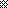 